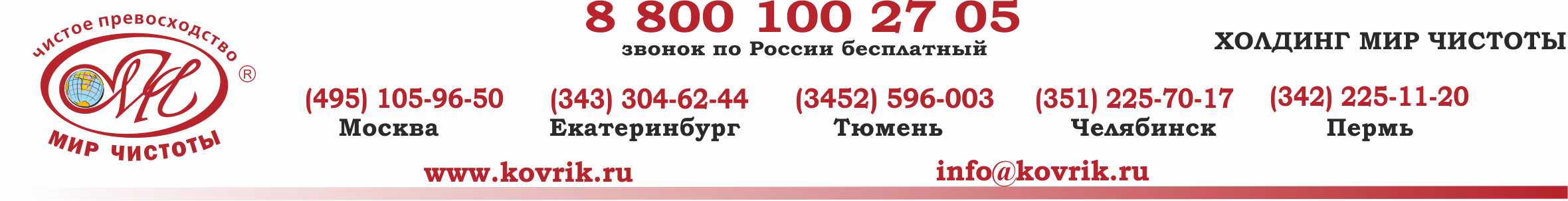 Прайс на аренду ворсовых ковров с 01.04.2019г.ЕКАТЕРИНБУРГ, ЧЕЛЯБИНСК, ТЮМЕНЬ, ПЕРМЬНДС не облагаетсяСВЕРДЛ.ОБЛ: г.АЛАПАЕВСК, АРТЕМОВСКИЙ, АСБЕСТ, БЕЛОЯРСКИЙ, БОГДАНОВИЧ, пос., ВЕРХ НЕЙВИНСК, ВЕРХНИЕ СЕРГИ, ВЕРХНЯЯ СИНЯЧИХА, ДЕГТЯРСК, ЗАРЕЧНЫЙ, ИРБИТ, КАМЕНСК-УРАЛЬСКИЙ, КАМЫШЛОВ, КАРПИНСК, КРАСНОТУРЬИНСК, КРАСНОУРАЛЬСК, КАЧКАНАР, КУШВА, КИРОВГРАД, НЕВЬЯНСК, НИЖНИЙ ТАГИЛ, НИЖНЯЯ ТУРА, НИЖНЯЯ САЛДА, НОВОУРАЛЬСК, ПОЛЕВСКОЙ, РЕЖ, РЕФТИНСКИЙ, СЕРОВ, СУХОЙ ЛОГНДС не облагаетсяРазмер, смКол-во замен в неделюЦена за 1 замену, руб/штСтоимость за 4 недели, руб/шт85*601 раз в 2 недели13426885*6019638485*6028971285*603841 00885*604781 24885*605711 42085*606661 58485*607601 68085*60ч/з день811 13485*1501 раз в 2 недели18837685*150113453685*15021301 04085*15031251 50085*15041211 93685*15051172 34085*15061122 68885*15071072 99685*150ч/з день1211 694115*1801 раз в 2 недели272544115*1801194776115*18021871 496115*18031802 160115*18041722 752115*18051653 300115*18061583 792115*18071504 200115*180ч/з день1742 436150*2401 раз в 2 недели442884150*24013161 264150*24023042 432150*24032913 492150*24042784 448150*24052665 320150*24062536 072150*24072456 860150*240ч/з день2833 962115*30013351 340115*30023192 552115*30033073 684115*30042954 720115*30052785 560115*30062666 384115*30072587 224115*300ч/з день2994 186Размер, смКол-во замен в неделюСтоимость за шт.За 4 недели, руб./шт85*601 раз в 2 недели14428885*60110341285*6029777685*603941 12885*604841 34485*605771 54085*606701 68085*607641 79285*1501 раз в 2 недели20340685*150114558085*15021401 12085*15031361 63285*15041302 08085*15051252 50085*15061212 90485*15071163 248115*1801 раз в 2 недели293586115*1801209836115*18022011 608115*18031932 316115*18041852 960115*18051783 560115*18061694 056115*18071624 536150*2401 раз в 2 недели477954150*24013401 360150*24023262 608150*24033143 768150*24042984 768150*24052885 760150*24062726 528150*24072657 420